Physiotherapy for Breathing Pattern Disorders – Advanced Study Day Example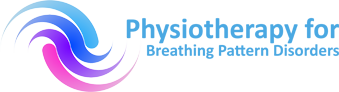 Arrival, Welcome and IntroductionsSession 1:		Assessment of BPD recapSession 2:		Advanced AssessmentSession 3: 		Practical Assessment SkillsSession 4:		Asthma v BPDSession 5: 		Case discussions - AssessmentSession 6: 		The Upper Airway (ILO/EILO/Cough/LAC)Session 7: 		Practical Upper Airway SkillsSession 8:		Exercise and BPDSession 9: 		Practical Treatment TechniquesQ and A / Close